附件：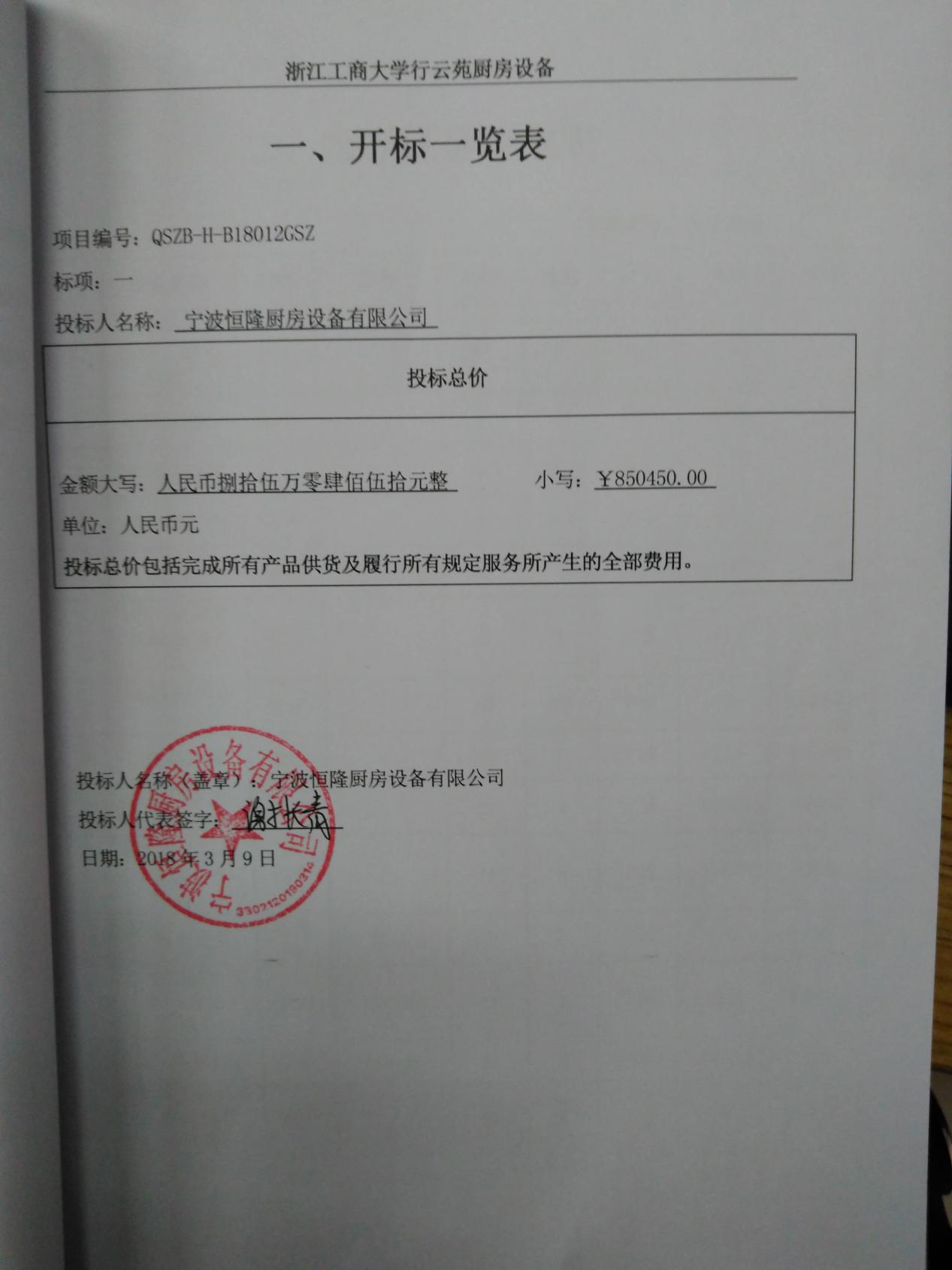 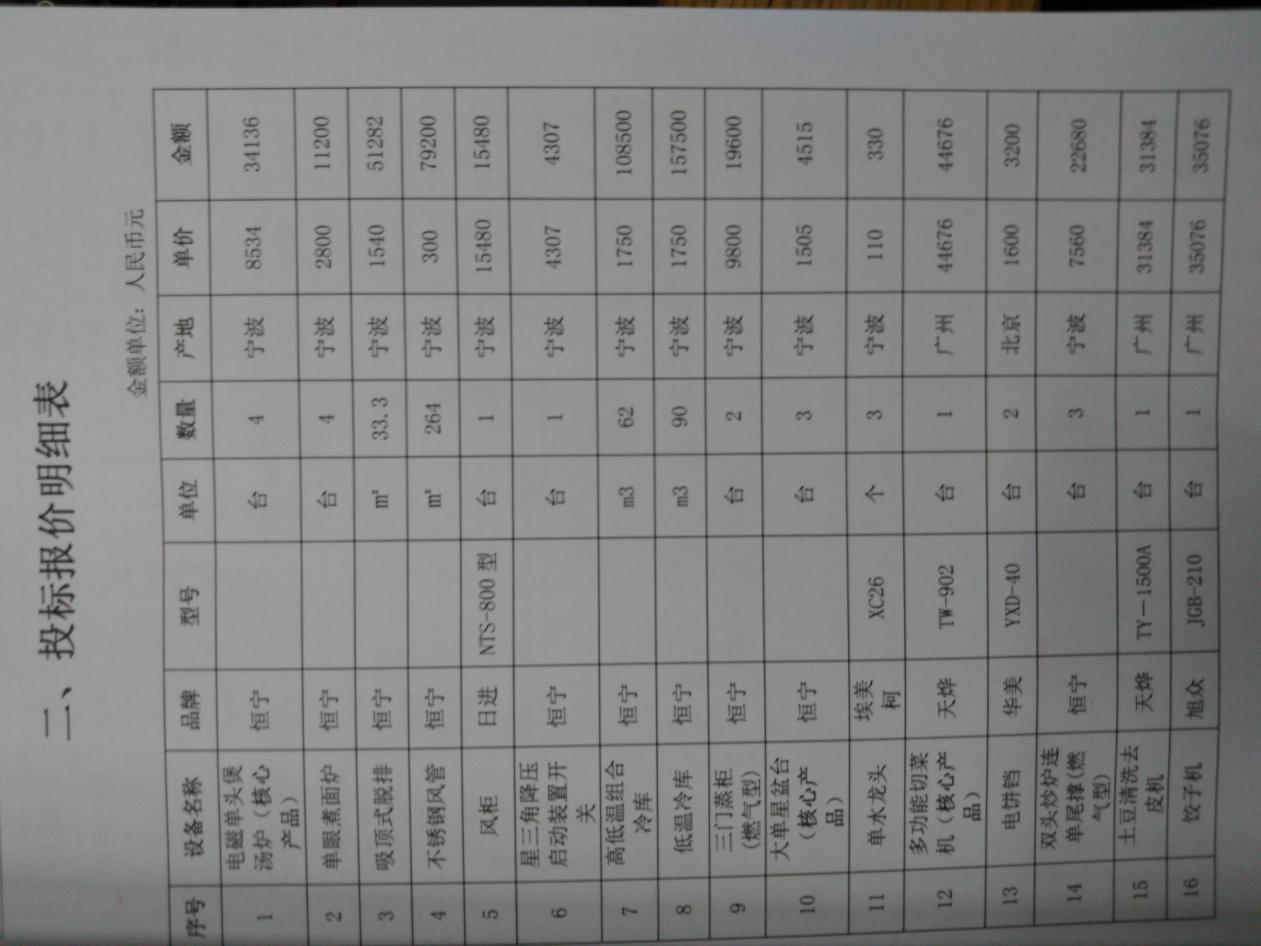 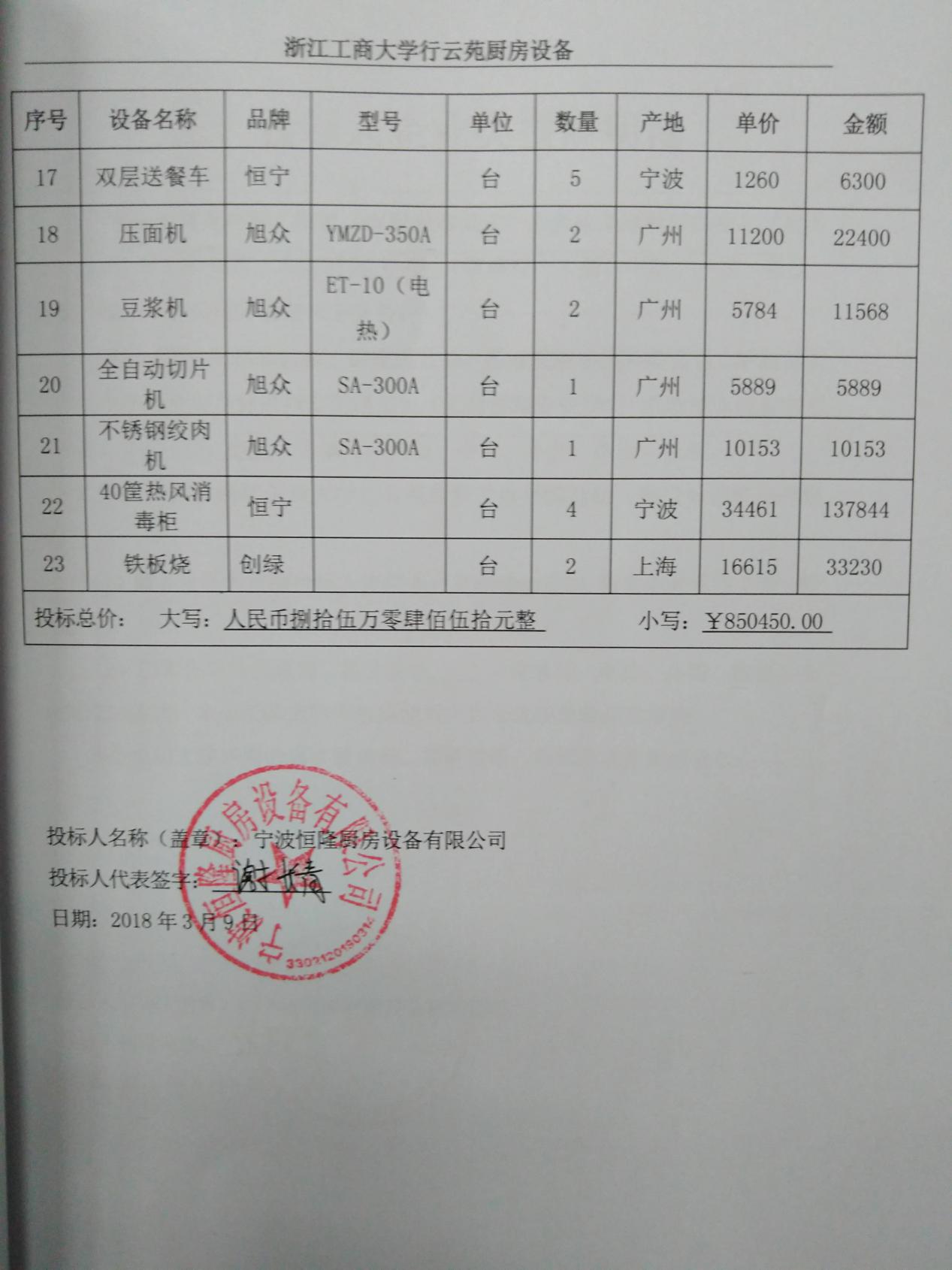 采购人的名称地址联系方式：浙江工商大学；浙江省杭州市江干区学正街17号；王老师0571-28008654采购人的名称地址联系方式：浙江工商大学；浙江省杭州市江干区学正街17号；王老师0571-28008654采购人的名称地址联系方式：浙江工商大学；浙江省杭州市江干区学正街17号；王老师0571-28008654采购人的名称地址联系方式：浙江工商大学；浙江省杭州市江干区学正街17号；王老师0571-28008654采购人的名称地址联系方式：浙江工商大学；浙江省杭州市江干区学正街17号；王老师0571-28008654采购人的名称地址联系方式：浙江工商大学；浙江省杭州市江干区学正街17号；王老师0571-28008654采购人的名称地址联系方式：浙江工商大学；浙江省杭州市江干区学正街17号；王老师0571-28008654采购人的名称地址联系方式：浙江工商大学；浙江省杭州市江干区学正街17号；王老师0571-28008654序号中标供应商名称、地址主要中标标的的名称规格型号数量单价（元）服务要求服务费及收费标准服务费及收费标准1宁波恒隆厨房设备有限公司地址：宁波市鄞州区云龙镇林牧场行云苑厨房设备详见附件1批850450质保期2年，详见招标文件人民币5953元（按中标金额的0.7%计）人民币5953元（按中标金额的0.7%计）